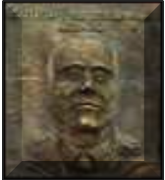 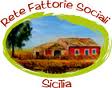 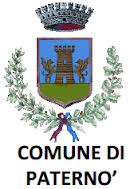 I. P. A. A. “Santo Asero” PATERNO’ Agri School ExpoScheda di adesione alle attività laboratorialiISTITUTO_______________________________________________________________________________________INDIRIZZO_______________________________________________________________________________________Telefono: 					E-mail:             Istituzione di laboratori Giovani e agricoltura socialeColtivare bio in Sicilia, scelte etiche e prospettive di occupazione         La scuola e le comunità del cibo   Gruppi di acquisto solidale  e l’educazione al consumo criticoPer Informazioni e/o adesionifattoriesocialisicilia@virgilio.itctis016003@pec.istruzione.it, Fax: 095/857752